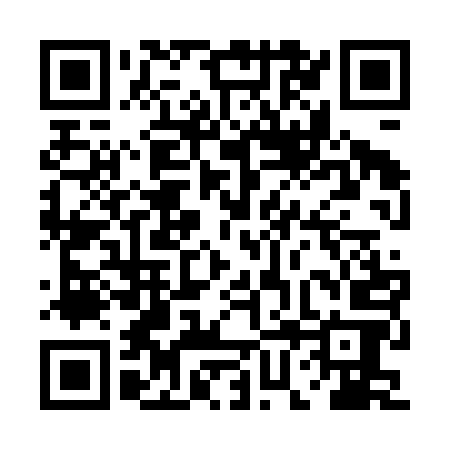 Prayer times for Wszedzien Stary, PolandWed 1 May 2024 - Fri 31 May 2024High Latitude Method: Angle Based RulePrayer Calculation Method: Muslim World LeagueAsar Calculation Method: HanafiPrayer times provided by https://www.salahtimes.comDateDayFajrSunriseDhuhrAsrMaghribIsha1Wed2:365:1512:455:548:1610:432Thu2:335:1412:455:558:1810:473Fri2:325:1212:455:568:1910:504Sat2:315:1012:455:578:2110:515Sun2:305:0812:455:588:2310:526Mon2:305:0612:455:598:2510:527Tue2:295:0412:456:008:2610:538Wed2:285:0212:456:018:2810:549Thu2:275:0112:456:028:3010:5410Fri2:274:5912:456:038:3110:5511Sat2:264:5712:456:048:3310:5612Sun2:254:5612:456:058:3410:5613Mon2:254:5412:456:068:3610:5714Tue2:244:5212:456:078:3810:5815Wed2:234:5112:456:088:3910:5916Thu2:234:4912:456:098:4110:5917Fri2:224:4812:456:108:4211:0018Sat2:224:4612:456:108:4411:0119Sun2:214:4512:456:118:4511:0120Mon2:204:4312:456:128:4711:0221Tue2:204:4212:456:138:4811:0322Wed2:194:4112:456:148:5011:0323Thu2:194:3912:456:158:5111:0424Fri2:194:3812:456:168:5311:0525Sat2:184:3712:456:168:5411:0526Sun2:184:3612:456:178:5511:0627Mon2:174:3512:456:188:5711:0628Tue2:174:3412:466:198:5811:0729Wed2:174:3312:466:198:5911:0830Thu2:164:3212:466:209:0011:0831Fri2:164:3112:466:219:0211:09